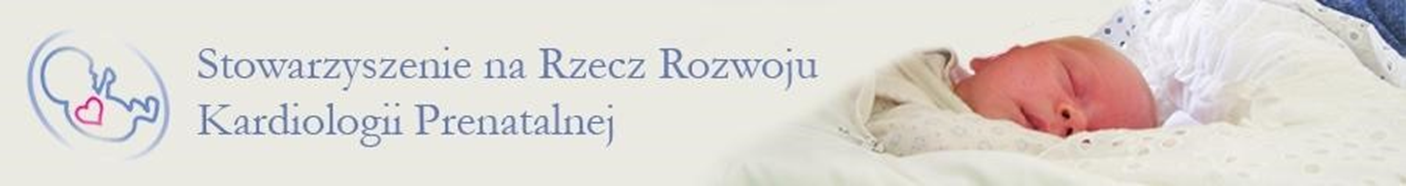 DEKLARACJA CZŁONKOWSKAObowiązuje od 01.03.2021Imię i nazwiskoData urodzeniaZawódAdres domowyMiejsce pracy (nazwa)Który adres do korespondencji:                          domowy                                      praca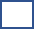 Telefony:      Domowy………………………               Komórkowy………………………………Adres e-mail: ……………………………………………………………………W związku z wymogami Ustawy z dnia 10 maja 2018 r. o Ochronie Danych Osobowych Stowarzyszenie na Rzecz Rozwoju Kardiologii Prenatalnej informuje, że Państwa dane znajdą się w naszej bazie danych. Gromadzone są one wyłącznie na potrzeby Stowarzyszenia, podlegają ochronie i nie są udostępniane osobom postronnym. Każda osoba, której dane figurują w naszej bazie, ma prawo wglądu do swoich danych oraz do ich poprawiania, a także może w dowolnym momencie zażądać zaprzestania przetwarzania tych danych i usunięcia ich ze zbioru, co jest równoznaczne z rezygnacją z członkostwa w Stowarzyszeniu na Rzecz Rozwoju Kardiologii Prenatalnej. W takim przypadku prosimy o poinformowanie pisemne na adres: Zarząd Główny Stowarzyszenia, ul. Rzgowska 281/289, 93-338 Łódź, tel. 42-271-15-56, e-mail: i.j.strzelecka@gmail.comWypełniając deklarację członkowską oświadczam, że: Wyrażam zgodę na przetwarzanie moich danych osobowych dla realizacji celów statutowych           Stowarzyszenia na Rzecz Rozwoju Kardiologii PrenatalnejZapoznałam/em się ze Statutem Stowarzyszenia na Rzecz Rozwoju Kardiologii Prenatalnej i zobowiązuję się do jego przestrzeganiaDeklarowana dobrowolna wpłata przy przystąpieniu do członkostwa w  Stowarzyszeniu na Rzecz Rozwoju Kardiologii Prenatalnej  ……………………………..      słownie ……………………………………………….……..Data i podpis kandydata                         ………………………………………………………………………………………………Data wpływu   ………-………-…………                                            Data przyjęcia do Stowarzyszenia na Rzecz               Rozwoju Kardiologii Prenatalnej   ………..-………..-……………Podpis Przewodniczącego Stowarzyszenia  …………………………………………………………………………